Tages – Preisliste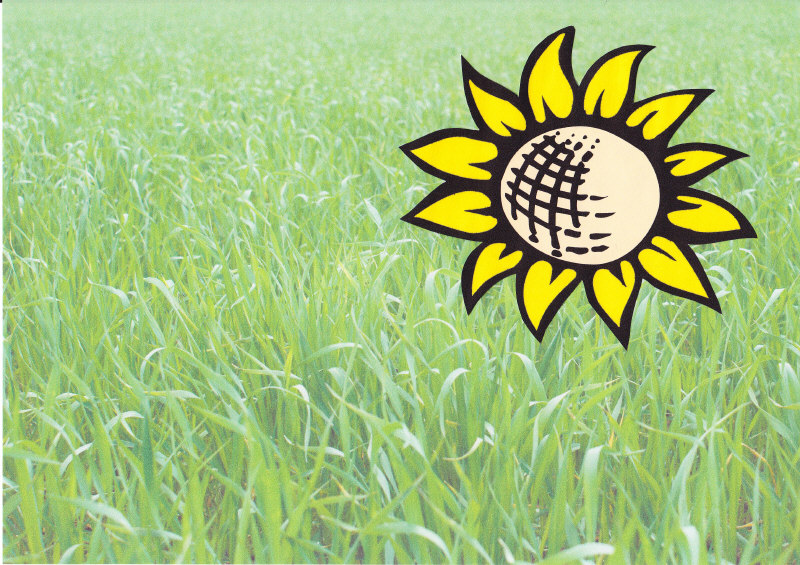 Gemüse und Früchte19./20. April 2024Auberginen				kg				5.70 Sfr.Brüsseler					kg				8.90 Sfr.Dörrbohnen				Pack				9.80 Sfr.Echalotten				kg				5.10 Sfr.Eichblatt / Kopfsalat		Stk.				1.70 Sfr.Gurken					Stk.				2.20 Sfr.Kabis					kg				2.70 Sfr.Kartoffeln				kg				3.50 Sfr.Krautstiel					kg				8.70 Sfr.Lattich					kg				10.80 Sfr.Lauch					kg				4.00 Sfr.Lollo rot					kg				12.20 Sfr.Pak-Choi					kg				6.70 Sfr.Radiesli					Bund			2.50 Sfr.Randen					kg				2.20 Sfr.Rüebli					kg				3.50 Sfr.Rüeblibund				Bund			8.50 Sfr.Sellerie					kg				3.40 Sfr.Snack Gurken				kg				12.30 Sfr.Spargeln grün				Bund				Sfr.Spargeln grün				kg					Sfr.Spargeln spezial			kg					Sfr.Spargeln weiss			kg					Sfr.Spinat					kg				8.60 Sfr.Tomaten Aromatico		kg				9.30 Sfr.Tomaten Cherry			kg				12.60 Sfr.Tomaten Datteln			kg				10.70 Sfr.Tomaten Rispen			kg				5.30 Sfr.Zwiebel Bund				Bund			2.90 Sfr.Zwiebeln					kg				3.90 Sfr.Äpfel / Birnen			kg			 	4.70 Sfr.Rhabarber				kg				8.50 Sfr.